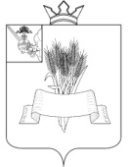 Администрация Сямженского муниципального округаВологодской областиПОСТАНОВЛЕНИЕот 14.05.2024  № 313с.Сямжа Вологодская областьОб оказании содействия органам государственной власти в информировании населения о мерах пожарной безопасности, в том числе посредством организации и проведения собраний населения   В соответствии с Федеральными законами от 06.10.2023 № 131-ФЗ «Об общих принципах организации местного самоуправления в Российской Федерации», от 21.12.1994 № 69 - ФЗ «О пожарной безопасности», в целях оказания содействия органам государственной власти в информировании населения о мерах пожарной безопасности, в том числе посредством организации и проведения собраний населения, руководствуясь Уставом Сямженского муниципального округа Вологодской области, ПОСТАНОВЛЯЮ:1. Утвердить Положение о порядке проведения противопожарной пропаганды на территории Сямженского муниципального округа согласно приложению № 1 к настоящему постановлению.2. Утвердить План мероприятий по оказанию содействия органам государственной власти в информировании населения о мерах пожарной безопасности, в том числе посредством организации и проведения собраний населения, согласно приложению № 2 к настоящему постановлению. 3. Признать утратившим силу постановление Администрации Сямженского муниципального округа от 23.05.2023 № 346 «Об утверждении Положения о порядке проведения противопожарной пропаганды на  территории Сямженского муниципального округа».  		4. Настоящее постановление вступает в силу со дня его подписания.5. Настоящее постановление подлежит размещению на официальном  сайте Сямженского муниципального округа https://35syamzhenskij.gosuslugi.ru в информационно - телекоммуникационной сети Интернет.6. Информацию о размещении настоящего постановления на официальном сайте Сямженского муниципального округа опубликовать в газете «Восход».Глава Сямженского муниципального округа 	                                   С.Н ЛашковПриложение № 1 к постановлению АдминистрацииСямженского муниципального округаот 14.05.2024 № 313Положениео порядке проведения противопожарной пропаганды на территории Сямженского муниципального округаI. Общие положения1.1. Настоящее Положение разработано в соответствии со статьей 16 Федерального закона от 06.10.2003 № 131-ФЗ «Об общих принципах организации местного самоуправления в Российской Федерации», статьями 1, 19, 25 Федерального закона от 21.12.1994 № 69-ФЗ «О пожарной безопасности», статьей 63 Федерального закона от 22.07.2008 № 123-ФЗ «Технический регламент о требованиях пожарной безопасности» и иными нормативными правовыми актами Российской Федерации и МЧС России, регулирующими вопросы обеспечения пожарной безопасности.1.2. В настоящем Положении применяется понятие: противопожарная пропаганда – информирование общества о путях обеспечения пожарной безопасности.1.3. Противопожарная пропаганда осуществляется через средства массовой информации, посредством издания и распространения специальной литературы и рекламной продукции, проведения тематических выставок, смотров, конференций и использования других, не запрещенных законодательством Российской Федерации форм информирования населения.Администрация Сямженского муниципального округа (далее – администрация округа) проводят противопожарную пропаганду совместно с органами государственной власти, уполномоченными на решение задач в области пожарной безопасности.II. Организация противопожарной пропаганды	2.1. Противопожарная пропаганда проводится с целью внедрения в сознание людей существования проблемы пожаров, формирования общественного мнения и психологических установок на личную и коллективную ответственность за пожарную безопасность.2.2. В соответствии с действующим законодательством противопожарную пропаганду на территории Сямженского муниципального округа проводят:– работники администрации округа (начальники территориальных отделов администрации округа);– старосты населенных пунктов;– члены добровольной пожарный охраны;– члены ведомственной пожарной охраны организаций, осуществляющих деятельность на территории округа;руководители и лица, в установленном порядке назначенные ответственными за пожарную безопасность на предприятиях, в учреждениях и в организациях, осуществляющих деятельность на территории округа.К проведению противопожарной пропаганды могут привлекаться члены общественных организаций, добровольцы и волонтеры (по согласованию).2.3.Противопожарная пропаганда осуществляется территориальными отделами администрации округа посредством:– разработки, издания и распространения средств наглядной агитации, специальной литературы и рекламной продукции;– изготовления и размещения социальной рекламы по пожарной безопасности;– изготовления и распространения среди населения противопожарных памяток, листовок;– организации и проведения тематических конкурсов, выставок, смотров, соревнований на противопожарную тематику;– проведения учебно-методических занятий, семинаров, конференций и сходов граждан;– изготовления и размещения на улицах населенных пунктов уголков (информационных стендов) на предприятиях, в учреждениях и организациях;– привлечения средств массовой информации;– размещения информационного материала на противопожарную тематику на сайте администрации округа в сети Интернет;– использования других, не запрещенных законодательством Российской Федерации форм информирования населения.2.4. Предприятиям, организациям и учреждениям рекомендуется проводить противопожарную пропаганду посредством:– изготовления и распространения среди работников организации памяток и листовок о мерах пожарной безопасности;– размещения в объектах муниципальной собственности, объектах здравоохранения, образования, культуры и т.д. уголков (информационных стендов) пожарной безопасности.2.5. В целях организации и проведения противопожарной пропаганды территориальные отделы администрации округа осуществляют взаимодействие с органами государственной власти, Государственной противопожарной службой, организациями независимо от форм собственности и ведомственной принадлежности.2.6. Уголки безопасности и информационные стенды пожарной безопасности должны содержать информацию об обстановке с пожарами на территории Сямженского муниципального округа, примеры происшедших пожаров с указанием трагических последствий, причин их возникновения, фотографии последствий пожаров с указанием причин их возникновения, рекомендации о мерах пожарной безопасности применительно к категории посетителей организации (объекта), времени года, с учетом текущей обстановки с пожарами.III. Порядок проведения противопожарной пропаганды3. Функции организации противопожарной пропаганды на территории Сямженского муниципального округа возлагаются на территориальные отделы администрации округа.3.1. Территориальные отделы администрации округа с целью организации пропаганды:– осуществляют взаимодействие и координируют деятельность организаций, в том числе различных общественных формирований, и граждан;– информируют население о проблемах и путях обеспечения первичных мер пожарной безопасности;– осуществляют методическое сопровождение деятельности по обучению населения мерам пожарной безопасности;– в пределах своей компетенции контролируют реализацию на территории муниципального округа требований нормативных правовых актов, регламентирующих деятельность по противопожарной пропаганде.Для организации работы по пропаганде мер пожарной безопасности на территории, подведомственной территориальным отделам администрации округа, назначаются ответственные должностные лица.	3.2. Противопожарная пропаганда проводится за счет средств бюджета Сямженского муниципального округа.Приложение № 2 к постановлению АдминистрацииСямженского муниципального округаот 14.05.2024 № 313План мероприятийпо оказанию содействия органам государственной власти в информировании населения о мерах пожарной безопасности, в том числе посредством организации и проведения собраний населения№п/пПроводимые мероприятияСроки исполненияОтветственный исполнитель1Агитационно-разъяснительная работа среди всех категорий населения о необходимости соблюдения мер пожарной безопасности на территории округа, при производстве сельскохозяйственных и других видов работ путем:а) распространения памяток (листовок);б)  проведения  бесед  на противопожарную тематику на собраниях граждан и в муниципальных предприятиях и учреждениях.постоянноНачальники территориальных отделов Администрации Сямженского муниципального округа (на подведомственной территории),       руководителимуниципальных предприятий и учреждений2Рассмотрение на собраниях граждан вопросов противопожарного состояния  населенных пунктов округа  и  о  мерах  по  его  укреплению, о необходимом  перечне  первичных  средств пожаротушения для индивидуальных жилых домов1 раз в год, апрель-майНачальники территориальных отделов Администрации Сямженского муниципального округа (на подведомственной территории)3Издание  акта  об  установлении особого  противопожарного  режима  на территории округа в случае повышения пожарной  опасности  и  доведение  его требований до населенияНемедленно при повышении пожарной опасностиГлава Сямженского муниципального округа4Распространение    пожарно - технических знанийпостоянноНачальники территориальных отделов Администрации Сямженского муниципального округа (на подведомственной территории), руководители муниципальных предприятий и учреждений5Обучение пожарно-техническому минимуму специалистов  и  работников муниципальных предприятий и учреждений, ответственных за пожарную безопасность1 раз в 3 годаРуководители муниципальных предприятий и учреждений